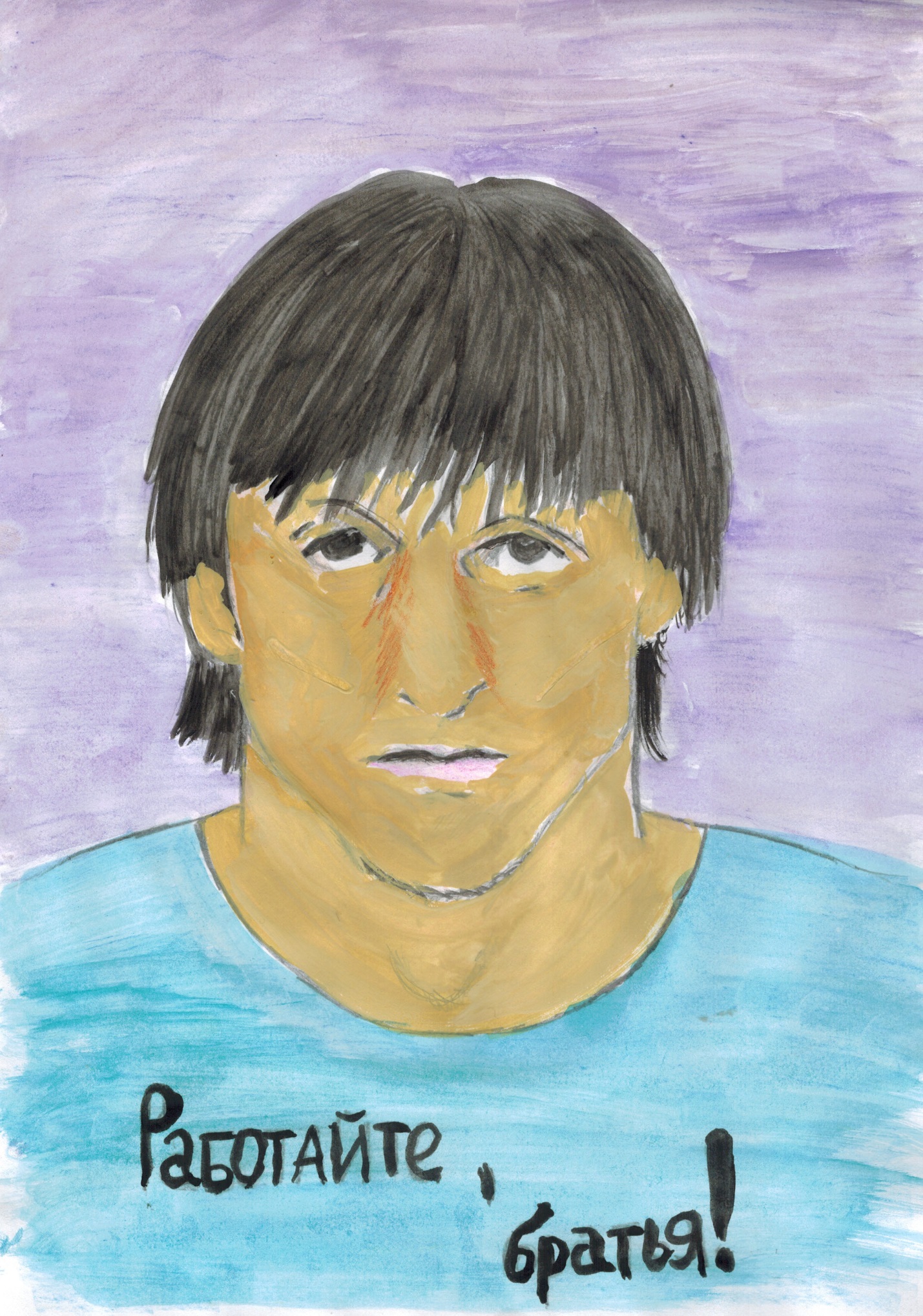 Конкурс рисунков «Работайте, братья! Нет терроризму в России»!Бабаева Заира Вагифовна (9 кл.).